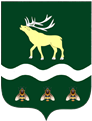 ГЛАВАЯКОВЛЕВСКОГО МУНИЦИПАЛЬНОГО ОКРУГАПРИМОРСКОГО КРАЯ ПОСТАНОВЛЕНИЕ О назначении публичных слушаний по вопросу предоставления разрешения на условно разрешенный вид использования земельного участкаВ соответствии с Градостроительным и Земельным Кодексами Российской Федерации, положениями Федерального закона от 06 октября 2003 года  № 131-ФЗ «Об общих принципах организации местного самоуправления в Российской Федерации», руководствуясь Положением об организации и  проведении общественных обсуждений или публичных слушаний  по вопросам градостроительной деятельности на территории  Яковлевского муниципального района от 24.04.2018  года № 718-НПА, Правилами землепользования и застройки Яковлевского сельского поселения, входящего в состав Яковлевского муниципального района, статьей 14 Устава Яковлевского муниципального округаПОСТАНОВЛЯЮ:Назначить публичные слушания по вопросу:Предоставление разрешения на условно разрешенный вид использования «Малоэтажная многоквартирная жилая застройка» земельного участка,  расположенного в кадастровом квартале 25:25:120001, местоположение: Приморский край, Яковлевский р-н, с. Яковлевка, ул. Советская, д. 46.Собрание участников публичных слушаний провести:22 декабря 2023 года, в 11:00 часов;Место проведения: в здании Администрации Яковлевского муниципального округа, по адресу: Приморский край, с. Яковлевка, пер. Почтовый, д. 7, 2 этаж, зал заседаний.Определить отдел архитектуры и градостроительства ответственным за организацию и проведение публичных слушаний.  4. И.о. начальника отдела архитектуры (Ралдугина Ю.С.):4.1. Обеспечить публикацию оповещения о проведении публичных слушаний (приложение № 1)  в газете «Сельский Труженик» и на официальном сайте Администрации Яковлевского муниципального округа не позднее, чем за 7 дней до дня размещения на официальном сайте проекта, подлежащего рассмотрению на публичных слушаниях. 4.2. Обеспечить размещение данного постановления и приложений к нему на официальном сайте Администрации Яковлевского муниципального округа.5. Контроль исполнения настоящего постановления оставляю за собой.Глава Яковлевского муниципального округа                                                                       А.А. Коренчук   отс. Яковлевка№         -пг